SKRÓCONY REGULAMIN PLEBISCYTU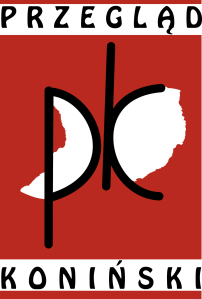 „PRZEGLĄDU KONIŃSKIEGO”NA NAJPOPULARNIEJSZEGO SOŁTYSAWIELKOPOLSKI WSCHODNIEJ 2019Organizatorem Plebiscytu jest „Wydawnictwo – Przegląd Koniński” Sp. z o.o. z siedzibą w Koninie, 
ul. Przemysłowa 9, wpisane do KRS-u pod numerem 0000039266 z kapitałem zakładowym w wysokości 80.200 zł, w pełni wpłaconym, NIP 665-23-66-747, zwany dalej Organizatorem. 2.	Kandydatów na NAJPOPULARNIEJSZEGO SOŁTYSA WIELKOPOLSKI WSCHODNIEJ 2019 do udziału 
w Plebiscycie zgłaszają wyłącznie samorządy gminne. 3.	Każdy samorząd typuje 1 kandydata, sołtysa. Karty zgłoszeniowe kandydata można przesłać pocztą na adres Organizatora, tj. „Wydawnictwo – Przegląd Koniński”, ul. Przemysłowa 9, 62-510 Konin 
z dopiskiem: NAJPOPULARNIEJSZY SOŁTYS WIELKOPOLSKI WSCHODNIEJ 2019 lub dostarczyć osobiście. Kartę zgłoszeniową również można przesłać e-mailem (skan). 4. 	Uczestnik Plebiscytu to osoba, która prześle co najmniej jedno zgłoszenie za pomocą kuponu lub 
SMS-a. Uczestnik wyraża tym samym zgodę na postanowienia niniejszego Regulaminu. Głosować na Kandydatów do tytułu NAJPOPULARNIEJSZEGO SOŁTYSA WIELKOPOLSKI WSCHODNIEJ 2019 można za pomocą: – SMS-ów, – kuponów oryginalnych drukowanych na łamach „Przeglądu Konińskiego”, „Echo Turku” i „Przeglądu Kolskiego”.Za pomocą SMS-ów mogą głosować osoby pełnoletnie mające zdolność do czynności prawnych, które wyślą SMS-a na numer 71051, a w treści wpiszą: soltys. oraz numer Kandydata (sołtysa), który przyporządkowany jest nominowanemu sołtysowi (np. soltys.99). Głosowanie SMS-owe będzie trwało od od 9 lipca 2019 r. od godz. 8.00, do 2 sierpnia 2019 r. do godz. 24.00. Koszt jednego SMS-a wynosi 1,23 zł z VAT. Jeden uczestnik może przesłać dowolną liczbę SMS-ów. Jeden SMS odpowiada 1 punktowi. Na stronach internetowych widoczny będzie ranking SMS-owy, który może zostać wyłączony pod koniec głosowania. Za pomocą kuponów mogą głosować osoby pełnoletnie mające zdolność do czynności prawnych, które prześlą lub dostarczą do siedziby Organizatora – redakcji „Przeglądu Konińskiego”, ul. Przemysłowa 9, 
62-510 Konin, prawidłowo wypełniony oryginalny kupon opublikowany w gazecie: „Przegląd Koniński”, „Echo Turku” i „Przegląd Kolski”. W treści kuponu należy wpisać jedno nazwisko Kandydata (sołtysa), który jest nominowany do tytułu: NAJPOPULARNIEJSZEGO SOŁTYSA WIELKOPOLSKI WSCHODNIEJ 2019. Termin składania kuponów (liczy się data dostarczenia kuponów do siedziby Organizatora) – od 9 lipca 2019 r. od godz. 8.00, do 2 sierpnia 2019 r. do godz. 16.00. Jeden uczestnik może dostarczyć dowolną ilość kuponów. Jeden kupon odpowiada 2 punktom tj. 2 pkt otrzymuje każdy kandydat wymieniony w kuponie. Zliczenia głosów dokonuje Kapituła Plebiscytu. Wyniki uznane zostaną za ostateczne i objęte tajemnicą do momentu uroczystego ogłoszenia wyników podczas Pikniku Sołtysów. Sołtys, który uzyska największą liczbę głosów oddanych za pomocą SMS-ów i kuponów nadesłanych w głosowaniu w całej Wielkopolsce Wschodniej otrzyma tytuł: NAJPOPULARNIEJSZEGO SOŁTYSA WIELKOPOLSKI WSCHODNIEJ 2019. Sołtys, który uzyska największą liczbę głosów oddanych za pomocą SMS-ów i kuponów nadesłanych w głosowaniu w danym powiecie otrzyma tytuł: SOŁTYSA POWIATU 2019. V NAGRODYZwycięzcy Plebiscytu otrzymają od Organizatora. Organizator Plebiscytu oświadcza, że pokryje kwotę należnego podatku dochodowego w wysokości 10 procent wartości danej nagrody, przekraczającej kwotę 2.000 zł, stosownie do wymogów ustawy o podatku dochodowym od osób fizycznych, podatek zostanie odprowadzony przez Organizatora na konto właściwego Urzędu Skarbowego. Nagrody zostaną wręczone podczas Pikniku Sołtysów w dniu 3 sierpnia 2019 r. Nagrody dla Zwycięzców Plebiscytu nie odebrane podczas Pikniku Sołtysów w dniu 3 sierpnia 2019 r. zostaną pozostawione do odbioru w siedzibie Organizatora do dnia 16 sierpnia 2019 r. Odbiór nagrody zostanie potwierdzony przez podpisanie protokołu odbioru nagrody. Za przyznane nagrody nie przysługuje ekwiwalent pieniężny ani rzeczowy. Zwycięzca Plebiscytu nie ma ponadto prawa do scedowania nagrody na inną osobę. Nagrody nie odebrane do dnia 16 sierpnia 2019 r. przepadają i przechodzą na własność Organizatora. Zwycięzcy przysługuje prawo rezygnacji z wygranej nagrody. W takiej sytuacji nagroda przechodzi na własność Organizatora. VI REKLAMACJEReklamacje związane z Plebiscytem będą przyjmowane przez Organizatora w formie pisemnej na adres Organizatora – ul. Przemysłowa 9, 62-510 Konin w terminie 14 dni od daty zakończenia Plebiscytu. Reklamacje mogą być zgłaszane przez Kandydatów lub/i osoby zgłaszające Kandydatów. Wszelkie reklamacje powinny zawierać imię, nazwisko, adres, ewentualnie adres e-mailowy lub numer telefonu osoby zgłaszającej reklamację oraz szczegółowy opis przyczyn reklamacji. Do rozstrzygnięcia reklamacji powołana jest trzyosobowa Komisja Reklamacyjna, w skład której wejdą przedstawiciele Organizatora. W przypadku przesłania reklamacji złożonej za pośrednictwem poczty, decyduje data jej nadania do Organizatora. Złożone reklamacje będą rozpatrywane przez Komisję Reklamacyjną nie później niż w terminie 14 dni od daty otrzymania reklamacji. Zainteresowani zostaną powiadomieni o rozpatrzeniu reklamacji listem poleconym najpóźniej w ciągu 7 dni od dnia rozpatrzenia reklamacji. Decyzja Komisji Reklamacyjnej co do zgłoszonej reklamacji jest ostateczna, co nie wyłącza prawa osoby zgłaszającej reklamację do dochodzenia nieuwzględnionych roszczeń na drodze postępowania sądowego. VII POSTANOWIENIA KOŃCOWEOgłoszenia wyników Plebiscytu odbędzie się podczas Pikniku Sołtysów w Sompolnie, tj. 3 sierpnia 2019 roku. Organizator zastrzega sobie prawo zmian w Regulaminie i zobowiązuje się do ich opublikowania. Regulamin wchodzi w życie z dniem 6 sierpnia 2019 r. Niniejszy Regulamin opublikowany zostaje w gazecie „Przegląd Koniński”, w portalu przegladkoninski.pl i jest dostępny w siedzibie Organizatora. 